POZIVNICA za 11. dječji susret Budućnost u nama BUN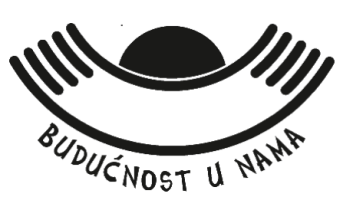 Draga djeco, roditelji, treneri i svi vi koji volite ples, sport i rekreaciju, ovo su naši 11. susreti BUN.KADA???               01. Travnja 2023.godine u KUC-u Travno, Zagreb!Sretni smo što ćemo se opet okupiti u veselom i dobrom ozračju s ciljem da zajedno promoviramo sport, rekreaciju, ples, natjecanje, crtanje, pisanje, slikanje, druženje i ono što čekamo s nestrpljenjem - proglašenje pobjednika :)Veliko HVALA svima koji su sudjelovali na našim prethodno održanim susretima.O projektuBudućnost u nama (BUN) je revijalno-natjecateljski susret s ciljem promicanja druženja, prijateljstva i razumijevanja kroz sport, ples i sve ostale aktivnosti koje prakticiramo namijenjen svoj djeci i odraslima.Svrha i poruka ovog festivala je povezivanje i spajanje različitosti u dječijoj priči bez obzira tko su, što su i od kuda dolaze. Svojim smijehom, druženjem i radom pokazuju kako se može uz razumijevanje, uvažavanje i prihvaćanje iskreno veseliti svačijem uspjehu i pomoći onima koji ne mogu sami. Poseban naglasak je da različitost nije rivalstvo već je poveznica.Projekt je namijenjen svim klubovima, grupama i pojedincima u Republici Hrvatskoj i šire koji se bave rekreacijom,sportom, plesom i drugim aktivnostima prenoseći svoje znanje,trud i ljubav prema životu svoj djeci jer su DJECA NAŠA BUDUĆNOST.Izlazimo izvan granica Lijepe naše Hrvatske i potrudit ćemo se povezati s drugim zemljama EU gdje žive naši dragi ljudi koji su nastavili živjeti i promovirati svoju zemlju Hrvatsku, njenu kulturu i tradiciju.Program BUN-a sastoji se od natjecateljskog i revijalnog dijela.Zašto ples, pokret, crtež, pjesma i priča ???Zato jer su ples, pokret, slika i riječ univerzalni jezik koji svi na neki svojstven način poznaju i razumiju te kroz koji mogu izraziti svoje osjećaje, svoj stav, svoju ljubav i svoju radost.Želimo promicati  plesa i pokret,  sportsku rekreaciju, kao jedinstven način druženja i razumijevanja  među djecom i u društvu. Takvim pristupom i izričajem stvara se temelj njihovog zdravog odnosa prema sebi, drugima kroz igru i veselje. Želimo djecu motivirati da na iskren, prirodan, spontan način iskažu svoj talent i bogatstvo svoje mašte.Ove godine smo za slike, pjesme i priče odabrali temu  „Ja Europljanin“ u kojoj djeca mogu, na njima najdraži način, prikazati sebe i svoje doživljaje kako vide Europu. Kreativnost prepuštamo njima :)Budućnost je prošlost i sadašnjost.Organizator projektaOsnivač i organizator projekta je Nives Pandža.Zajedno s članovima i prijateljima Udruge Um, duh i tijelo Gombalište pokrenula je BUN. Samu ideju o projektu svi smo prihvatili s oduševljenjem i radosno krenuli u zajednički izazov poklanjajući puno ljubavi, kreativnosti i svog slobodnog vremena.Organizacijski odbor BUN-a:Predsjednica organizacijskog odbora: Nives Pandža, desna ruka Vinka DumičićStručni suradnici: Marija Martina Žanetić, scenski plesač s položenom metodikom, magistrica kineziologije ,  doc.dr.sc. Jadranka Vlašić, docentica na Kineziološkom fakultetu u Zagrebu na katedri Plesa, Antonieta Šeketa baletni stručnjak, osnivačica plesne škole Zagorska sada Silvije Hercigonje i baletni pedagog.Promotori:   Sandra Bortek, Ana Vrkić Smirčić, Martina Lucić ČanakKoordinatorice projekta:   Nataša Malić i Vinka DumičićOrganizacijski odbor: dr.Jelena Pukšić Haubrih, Zorica Nježić Gašparović, Zrinka Markovinović,  Vinka Dumičić, Sandra Bortek, Valentina Perković, Zdenka Pašalić, Snežana MihajlovićUdruga Um, duh i tijelo - GombališteNaša udruga Um, duh i tijelo, Gombalište osnovana je 30. srpnja 2008.godine, na adresi Božidara Magovca 79, u Zagrebu, pod registarskim brojem udruge: 21006285. Predsjednica udruge je Nives Pandža, dugogodišnja promicateljica zdravog života i idejni začetnik BUN-a. Svoj sportski i zdravstveni razvojni put je počela  trenirajući karate, judo, rukomet, atletiku i stolni tenis usporedno s medicinskim i sportskim obrazovanjem. Želja za promicanjem zdravog duha i tijela počinje s malim jasličkim uzrastom, a danas u našem „Gombalištu“ gdje svoje znanje i entuzijazam prenosi na sve uzraste. Tijekom učenja fizikalne terapije u ranoj mladosti susrela se s PILATES metodom koju i danas nadograđuje te usavršava .Udruga je osmišljena kao mjesto za promicanje zdravog načina života i društvenih vrijednosti kroz zajedništvo i razumijevanje. Udruga je mjesto na kojem se ljudi dobre volje  druže, vježbaju , plešu, razmjenjuju iskustva, pomažu jedni drugima, usavršavaju i nadopunjuju svoja znanja o zdravom načinu života . odnosno mjesto gdje se pozitvnim promišljanjem promiče razvoj uma, duha i tijela  plesom i tjelovježbom za sve generacije, od najmanjih do najstarijih.  Velika smo „obitelj“ .Posebne zahvale svim članovima stručnog suda i svima koji su sudjelovali na prethodnim BUN druženjima, aktivno sudjelovali, ocjenjivali i marljivo pratili nastupe svih sudionika.Veselimo se ponovnom susretu,Nives Pandža i organizacijski odbor BUN-a